1 четверть . 4 класс. 4 урок.Тема урока: Повторение материала 2 класса.Тональность соль минор. Чистые интервалы.Построить и петь: соль минор- три вида минора.Построить t53 с обращениями в тональности соль минор.Чистая прима (ч1) – состоит из двух звуков одинаковой высоты, звучит в унисон. Например, до-до (в одной октаве).Чистая кварта (ч4) – состоит из 2 тонов + полутона. Например, до-фа. Звучит призывно, активно.Чистая квинта (ч5) – состоит из 3 тогов + полутона. Например, до-соль. Звучит умиротворенно, созерцательно.Чистая октава (ч8) – состоит из 6 тонов. Например, до-до (верхняя “до” – в другой октаве). Звучит похоже с примой, ясно, чисто.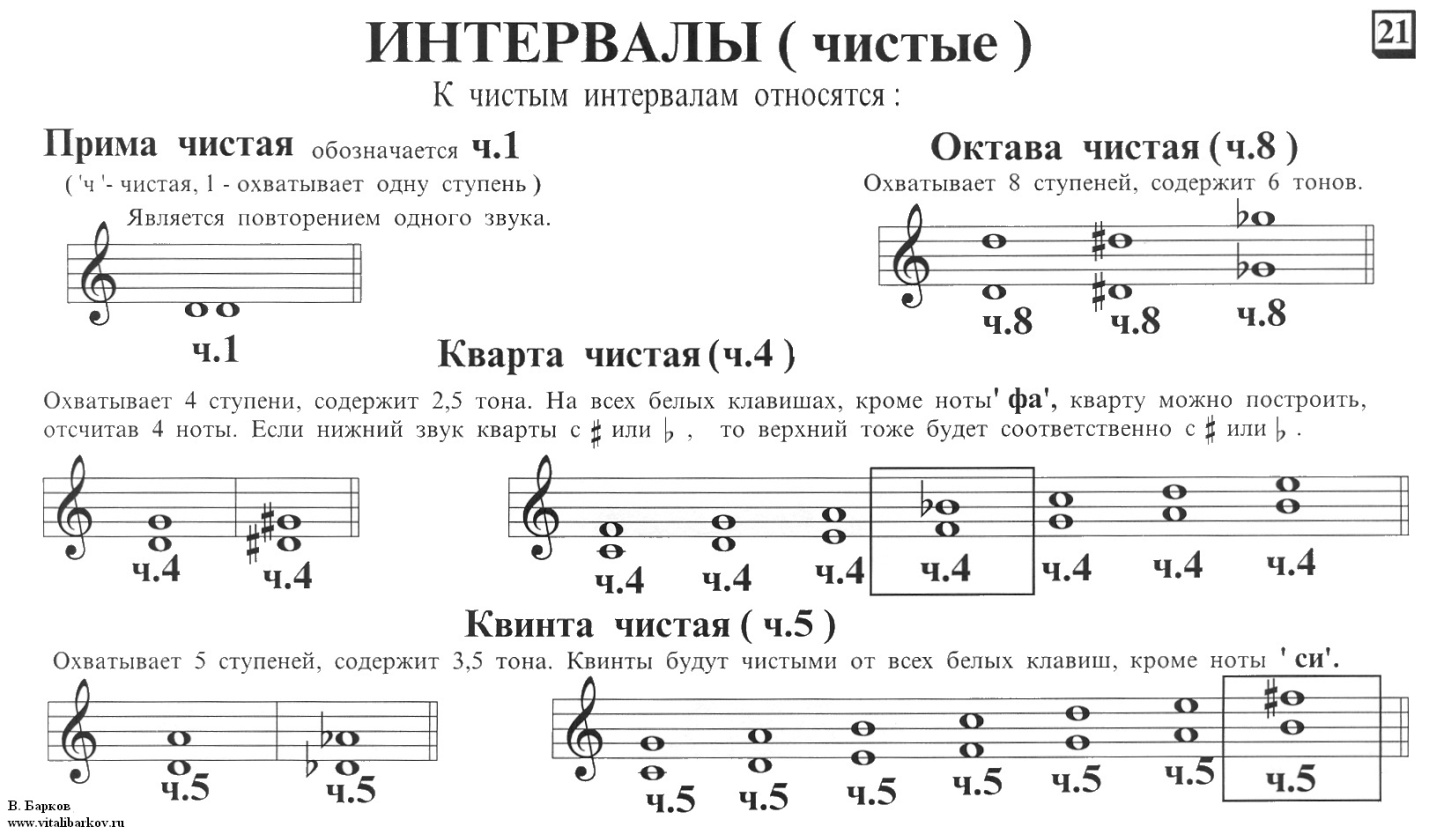 Домашнее задание.Петь гамму соль минор.Переписать тему в тетрадь.Стр. 12№3 (раб. Тетрадь Г.Ф. Калининой)Задание выполнить и прислать на электронную почтуtabolina231271@mail.ru  не позднее  6 октября  до 16.00.